Australian Capital TerritoryLiquor (Temporary Alcohol-Free Place) Declaration 2018 (No 2)Notifiable instrument NI2018–619made under the  Liquor Act 2010, s 198 (alcohol-free places)1	Name of instrumentThis instrument is the Liquor (Temporary Alcohol-Free Place) Declaration 2018 (No 2).2	Commencement This instrument commences at 7am on 17 November 2018. 3	NotificationI hereby declare the following locations, coloured red on the map at Schedule 1, as temporary alcohol-free places:Commonwealth Avenue between Flynn Drive and Parkes Way;Whole of Commonwealth Park;Public carpark between Barrine Drive and Commonwealth Avenue;Public carpark adjacent to Canberra Olympic Pool between Parkes Way, Constitution Avenue and Coranderrk Street;Footbridge adjacent to Lake Burley Griffin Boat Hire, Kattabul Place, Acton to Marcus Clarke Street, City;Footbridge from Commonwealth Park to Allara Street, City;Any unleased land adjoining a public place mentioned in paragraphs (a) to (f);But excluding:The areas designated for Spilt Milk 2018, including liquor licensed premises Artistic Food Company Pty Ltd  (t/a) The Deck Lic No. 13008523 and the Chief Minister, Treasury & Economic Development Directorate (t/a) The Canberra & Region Visitors Centre Lic No. 14005675.4	ExpiryThis instrument expires at 7am on 18 November 2018.David Snowden
Commissioner for Fair Trading08 November 2018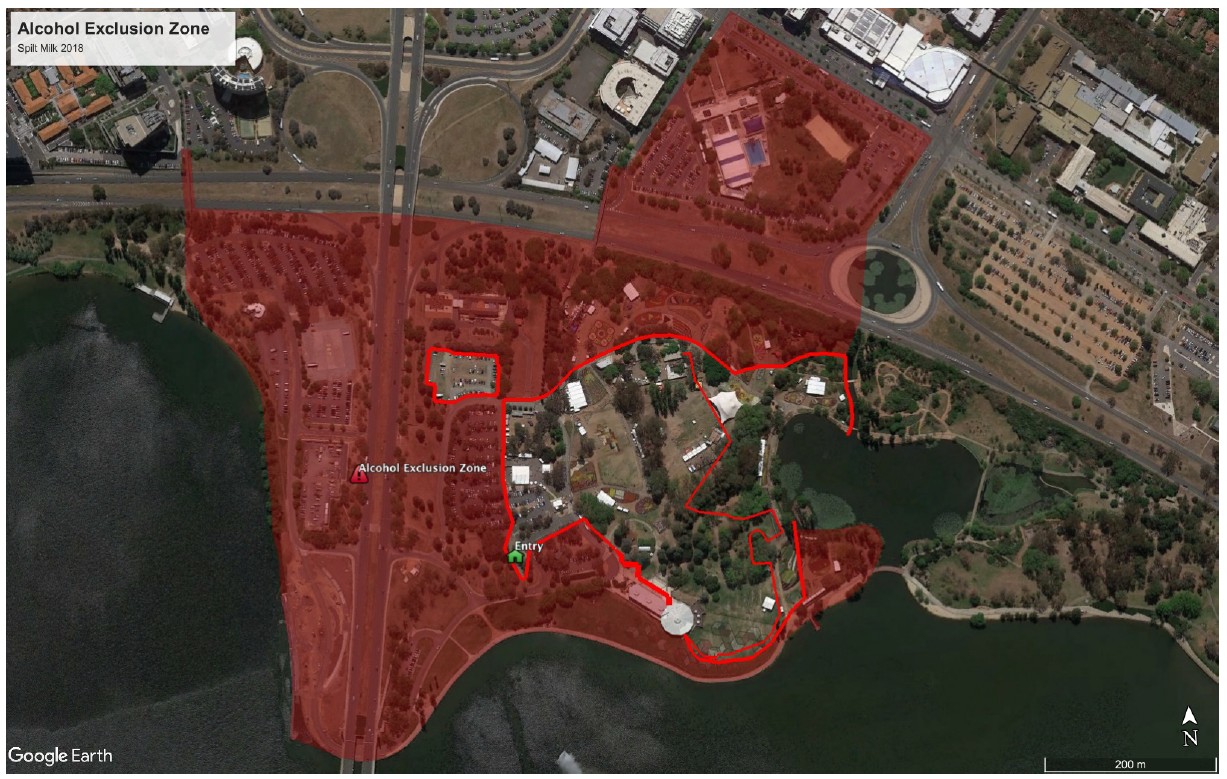 